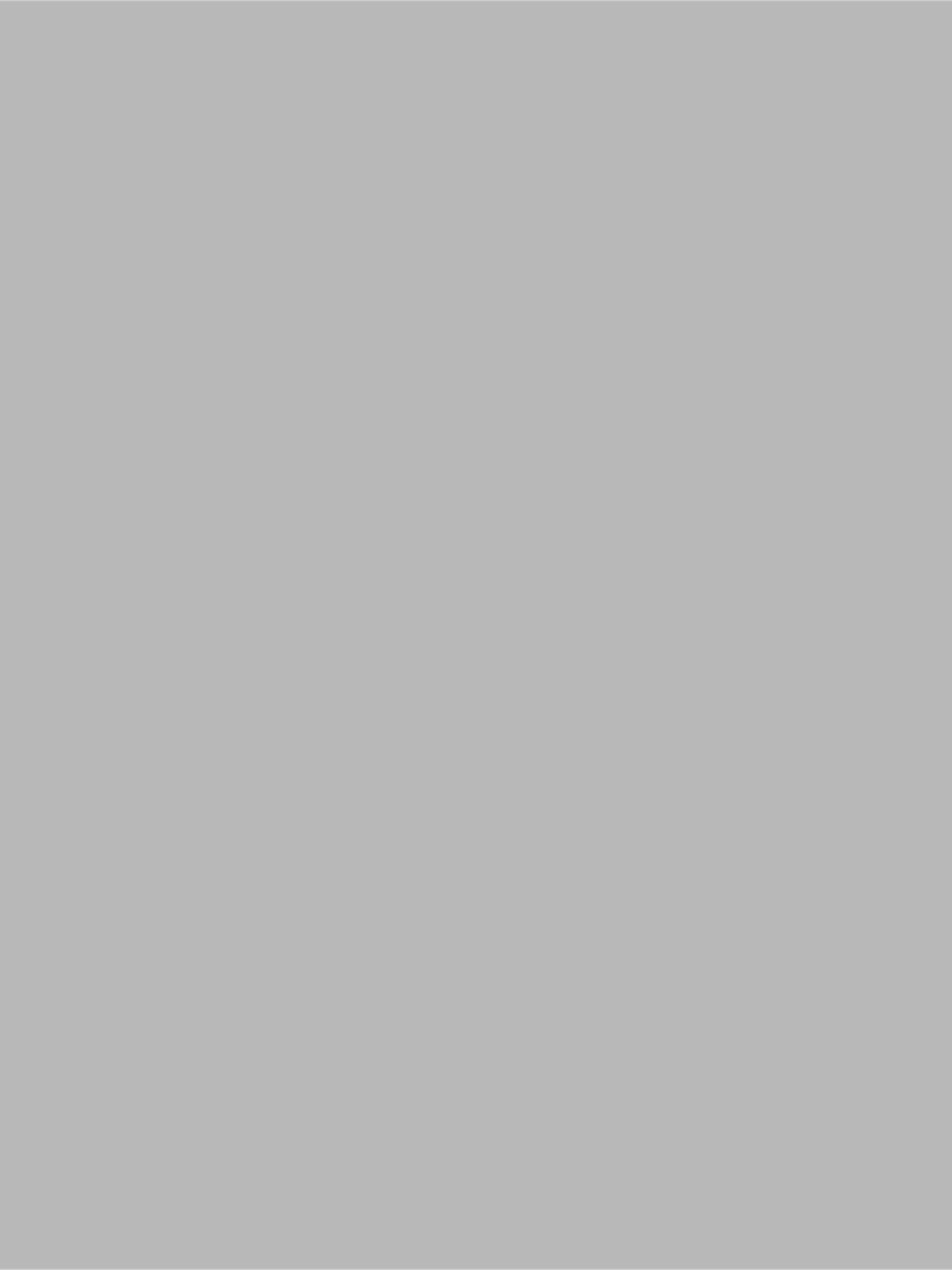 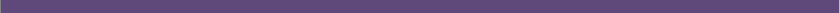 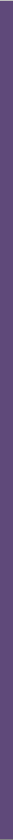 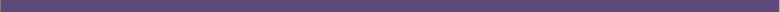 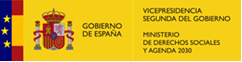 PLAN ESTRATÉGICO DESUBVENCIONESActualización 20201. ANTECEDENTES.El artículo 8 de la Ley 38/2003, de 17 de noviembre, General de Subvenciones, establece que los órganos de las administraciones públicas o cualesquiera entes que propongan el establecimiento de subvenciones deberán concretar en un Plan Estratégico de Subvenciones (PES) los objetivos y efectos que se pretenden con su aplicación, el plazo necesario para su consecución, los costes previsibles y sus fuentes de financiación, supeditando todo ello al cumplimiento de los objetivos de estabilidad presupuestaria.Por otro lado, de la regulación contenida en los artículos 10 a 15 del Real Decreto 887/2006, de21 de julio, por el que se aprueba el Reglamento de la Ley 38/2003, de 17 de noviembre, General de Subvenciones se infiere, entre otras precisiones, que cada Ministerio aprobará un PES que abarcará las subvenciones tanto de sus órganos como de los organismos y demás entes públicos a él vinculados. Dicho Plan, que normalmente tendrá un periodo de vigencia de tres años, habrá de remitirse posteriormente a la Secretaría de Estado de Presupuestos y Gastos y a las Cortes Generales para su conocimiento.La finalidad de estos Planes es lograr la racionalización de la concesión de las subvenciones sobre los principios de eficacia de los objetivos, de eficiencia en la asignación y utilización de los recursos públicos, así como la estabilidad presupuestaria.No  obstante,  hay  que  subrayar  que  los  PES  son  instrumentos  de  gestión  de  carácter programático que carecen de rango normativo. Por este motivo su virtualidad se despliega únicamente en el ámbito interno de la administración pública implicada, no existiendo una incidencia directa en la esfera de los particulares al no crearse frente a éstos obligaciones de ningún tipo, ya que su principal condicionante se encuentra en las disponibilidades presupuestarias de cada ejercicio.2. PLAN ESTRATÉGICO DE SUBVENCIONES 2018-2020 DEL MINISTERIO DE SANIDAD, CONSUMO Y BIENESTAR SOCIAL Y SUS OBJETIVOS ESTRÁTEGICOSEl Plan Estratégico de Subvenciones del Ministerio de Sanidad, Consumo y Bienestar Social(MSCBS) fue aprobado por Orden ministerial de fecha 20 de julio de 2018.De conformidad con el artículo 14.1 del Reglamento de la Ley General de Subvenciones (RS), aprobado por el Real Decreto 887/2006, de 21 de julio, el PES 2018-2020 del MSCBS debe ser actualizado anualmente de acuerdo con la información relevante disponible.La actualización debe realizarse antes del 30 de abril de cada ejercicio presupuestario pero debido a la especial que estamos atravesando situación derivada de la pandemia COVID-19 la emisión de la actualización ha tenido lugar más tarde de lo fecha legalmente establecida.Los objetivos estratégicos diseñados por el Ministerio de Derechos Sociales y Agenda 2030 reflejan los grandes retos de la organización y recogen valores constitucionales, así como principios básicos de la gerencia pública tales como el incremento de la calidad, el acceso a los servicios públicos o la mejora en la prestación de los mismos.La relación concreta de objetivos es la siguiente:ObjetivosEstratégicos  Promover programas de apoyo e incremento de la calidad de vida de las familias en su diversidad, y una mayor atención a las que se encuentran  en  situaciones  de  especial  dificultad  o  vulnerabilidad social. Garantizar el pleno ejercicio de los derechos de las personas con discapacidad, a través del desarrollo de las políticas públicas en colaboración con las Comunidades y Ciudades Autónomas, y con el movimiento  asociativo  de  las  personas  con  discapacidad  y  sus familias. Fomentar la igualdad de oportunidades entre jóvenes, propiciar la participación  libre y  eficaz  de la  juventud en  el  desarrollo  político, social, económico y cultural de la Sociedad.Además de los objetivos arriba descritos, el PES busca otros beneficios que no se circunscriben a ningún área concreta de competencias, sino que son perseguidos de forma transversal por el conjunto de las subvenciones incluidas en el mismo. Son los siguientes:	Contribuir a una redistribución equitativa de recursos entre la sociedad, teniendo presentes criterios de necesidades reales así como factores económicos y sociales.	Garantizar la igualdad de oportunidades entre hombres y mujeres.Es necesario subrayar que no tendrá la consideración de modificación del PES las actualizaciones de órganos o unidades administrativas, así como los cambios de aplicaciones presupuestarias derivado de las mismas.3. ACTUALIZACIÓN DEL PLAN ESTRATÉGICO DE SUBVENCIONES DEL MINISTERIO DE DERECHOS SOCIALES Y AGENDA 2030La actualización se encuentra condicionada por varios factores:    Existe una situación de prórroga presupuestaria (se ha prorrogado los presupuestos de2018) que condiciona las actuaciones en todas las áreas de la actividad administrativa.	Como consecuencia de dicha prórroga presupuestaria se ha de mencionar la existencia  de un calendario semestral de planificación  de determinadas partidas presupuestarias, así como un procedimiento reglado de autorización de los gastos incluidos en los mismos (Acuerdo del Consejo de Ministros por el que se establecen los criterios de aplicación de la prórroga para 2020 de los PGE de 2019; de fecha 27 de diciembre de 2019; y Orden HAC/46/2020, de 20 de enero).	Tras la formación del nuevo gobierno se ha producido una reorganización administrativa general, así el Real Decreto 2/2020, de 12 de enero, por el que se reestructuran los departamentos ministeriales supone la división del anterior Ministerio de Sanidad, Consumo y Bienestar Social en tres nuevos departamentos, siendo uno de ellos el Ministerio de Derechos  Sociales  y  Agenda  2030  que  el  Real  Decreto  452/2020,  de  10  de  marzo, desarrolla su estructura orgánica básicaAdemás de estos factores la actualización del PES para el año 2020 ha sido elaborada teniendo en  cuenta  las  recomendaciones  de  Informe  al  Plan  Estratégico  de  Subvenciones  (código2019/172) elaborado por la Intervención delegada.	De esta manera se recogen las transferencias corrientes y las transferencias de capital correspondientes  a  subvenciones  gestionadas  por  las  Comunidades  Autónomas  en virtud del artículo 86 que en el informe anterior se excluyeron.	Además esta actualización, oídas las recomendaciones de la Intervención Delegada, incluye un apartado denominado “Objetivos estratégicos del PES del Ministerio de Derechos Sociales y Agenda 2030” que no se recogían en Informe anterior , donde se detallan los objetivos estratégicos del PES, así como el impacto o efecto que se busca con ellos.Finalmente, la elaboración del PES se ha elaborado teniendo en cuenta la Guía General para laElaboración, Seguimiento, Control, Evaluación y Publicidad de los planes estratégicos	Esto supone que se ha procedido a elaborar  una nueva estructura  que recoja de manera más extensa los contenidos que la normativa en subvenciones determina y unos criterios que pretenden ser de ayuda a la hora de su interpretación y facilitar la compresión del grado de avance y la consecución de la actividad subvencional del Departamento.	Dicha guía fue remitida a los centros gestores para que supieran los criterios en torno a los cuales se debía actualizar el Plan Estratégico de Subvenciones y hacer más efectiva la recogida de información con el propósito de hacerla más intuitiva para su interpretación.En base a lo anterior, el Plan Estratégico de Subvenciones del Ministerio de Derechos Sociales y Agenda 2030 para el ejercicio 2020 incluye 53 líneas de subvenciones para la consecución de los objetivos estratégicos del Departamento, por un importe de 264.643.334 euros de acuerdo con la siguiente distribución:A continuación, se detalla la información resumida de las líneas de subvención con los importes correspondientes para el ejercicio 2020.DERECHOS SOCIALESNºSubvencionesExcepcionadasSECRETARIA DE ESTADO DE DERECHOS SOCIALES20D.G. DE DIVERSIDAD FAMILIAR Y SERVICIOS SOCIALES150DERECHOS DE LA INFANCIA Y DE LA ADOLESCENCIA10DIRECCION GENERAL DE POLITICAS DE DISCAPACIDAD20IMSERSO50REAL PATRONATO SOBRE DISCAPACIDAD140INSTITUTO DE LA JUVENTUD86TOTALES…476SECRETARÍA DE ESTADO DE DERECHOS SOCIALESSECRETARÍA DE ESTADO DE DERECHOS SOCIALESSECRETARÍA DE ESTADO DE DERECHOS SOCIALESSECRETARÍA DE ESTADO DE DERECHOS SOCIALES26.15.231F.4831Fundación Miquel Valls.60.00026.15.231F.8712Fondo de Apoyo para la promoción y desarrollo de infraestructuras y servicios del sistema de autonomía y atención a la dependencia y de los servicios sociales (Fondo SAADSS).5.000.000TOTAL……………………………………………………5.060.000DIRECCION GENERAL DE DIVERSIDAD FAMILIAR Y SERVICIOS SOCIALESDIRECCION GENERAL DE DIVERSIDAD FAMILIAR Y SERVICIOS SOCIALESDIRECCION GENERAL DE DIVERSIDAD FAMILIAR Y SERVICIOS SOCIALESDIRECCION GENERAL DE DIVERSIDAD FAMILIAR Y SERVICIOS SOCIALES26.16.231F.4401A la Fundación Víctimas del Terrorismo.105.00026.16.231F.453.0426.16.231F.453.052Subvenciones Nominativas para Programas Sociales para Ceuta y Melilla.4.000.00026.16.231F.4553Subvención Nominativa para la Comunidad Autónoma deCanarias. Programa para la Lucha contra la Pobreza.18.000.00026.16.231F.4624El Ayuntamiento de Telde, subvención nominativa para la financiación del Plan Integral de Jinámar. Asuntos sociales.600.00026.16.231F.4865A entidades del Tercer Sector de ámbito estatal colaboradoras con la Secretaría de Estado de Derechos Sociales.4.228.10026.16.231G.483Para programas de infancia y familias.2.350.00026.16.231F.4847Subvenciones estatales destinadas a  la realización de programas de interés general con cargo a la asignación tributaria del Impuesto sobre la Renta de las Personas Físicas (IRPF).20.885.42026.16.231G.485.048A favor de la Federación Española de Municipios y Provincias(FEMP) para medidas de apoyo a la parentalidad positiva.60.00026.16.231G.4879A la “Fundación Más Familia” para el cumplimiento de sus fines y la creación, desarrollo y promoción del “Certificado de Empresa Familiarmente Responsable”.7.50026.16.231F.46026.16.231F.48910A las Organizaciones Asociadas de reparto de la ayudaalimentaria para la realización de medidas de acompañamiento en el marco del FEAD.1.900.00026.16.231F.45711A la Comunidad Autónoma de Canarias.  Prestaciones Básicas deServicios Sociales.12.000.00026.16.231F.453.0712Crédito destinado a las Comunidades Autónomas y las ciudades de Ceuta y Melilla para la realización del Programa de protección a la familia y atención a la pobreza infantil. Desarrollo de prestaciones básicas de servicios sociales.100.000.00026.16.231F.453.0113Plan de desarrollo gitano.412.50026.16.231F.45814Plan Estatal del Voluntariado. Congreso Estatal del Voluntariado.75.00026.16.231F.45415Para actividades de competencia autonómica de interés general consideradas de interés social reguladas por el art. 2 RD-ley7/2013 de 28 junio.59.786.630TOTAL……………………………………………………224.410.150DIRECCION GENERAL DE DERECHOS DE LA INFANCIA Y DE LA ADOLESCENCIADIRECCION GENERAL DE DERECHOS DE LA INFANCIA Y DE LA ADOLESCENCIADIRECCION GENERAL DE DERECHOS DE LA INFANCIA Y DE LA ADOLESCENCIADIRECCION GENERAL DE DERECHOS DE LA INFANCIA Y DE LA ADOLESCENCIA26.16.231G.450N1Subvenciones directas a Comunidades Autónomas y a las Ciudades de Ceuta y Melilla para la atención de menores extranjeros no acompañados0TOTAL……………………………………………………0DIRECCION GENERAL DE POLITICAS DE DISCAPACIDADDIRECCION GENERAL DE POLITICAS DE DISCAPACIDADDIRECCION GENERAL DE POLITICAS DE DISCAPACIDADDIRECCION GENERAL DE POLITICAS DE DISCAPACIDAD26.17.231F.4821A entidades del Tercer Sector de Acción Social de ámbito estatal, para garantizar la cobertura de los gastos de mantenimiento y normal funcionamiento de sus estructuras.4.250.00026.17.231F.4812A la Confederación Estatal de Personas Sordas (CNSE) para la atención a personas sordas en el ejercicio de sus derechos básicos.782.250TOTAL……………………………………………………5.032.2500INSTITUTO DE MAYORES Y SERVICIOS SOCIALES (IMSERSO)INSTITUTO DE MAYORES Y SERVICIOS SOCIALES (IMSERSO)INSTITUTO DE MAYORES Y SERVICIOS SOCIALES (IMSERSO)INSTITUTO DE MAYORES Y SERVICIOS SOCIALES (IMSERSO)903.3132.487.7.91Al área de mayores para el mantenimiento, funcionamiento y actividades habituales de entidades de implantación estatal de mayores.2.348.210903.3131.487.9.8903.3134.487.9.82A beneficiarios de centros estatales para personas con discapacidad cuya titularidad corresponde al IMSERSO48.710903.3132.487.9.8903.3132.487.7.9903.3131.487.3903.3131.487.7.9903.3134.487.63A personas mayores, personas con discapacidad y personas en situación de dependencia residentes en las ciudades de Ceuta y Melilla.765.654903.3131.487.7.94Actuaciones de turismo y termalismo para personas con discapacidad.3.500.000903.3132.7845A favor de la Fundación Instituto Gerontológico Matia Ingema para un proyecto piloto de viviendas para mayores, una unidad de innovación gerontológica y un centro de día3.000.000TOTAL……………………………………………………9.662.5740REAL PATRONATO SOBRE DISCAPACIDAD (RPD)REAL PATRONATO SOBRE DISCAPACIDAD (RPD)REAL PATRONATO SOBRE DISCAPACIDAD (RPD)REAL PATRONATO SOBRE DISCAPACIDAD (RPD)26.106.231F.460.001Premios Reina Letizia de accesibilidad universal de municipios.22.50026.106.231F.490.012Premios Reina Letizia de rehabilitación y de integración.25.00026.106.231F.483.003Premios Reina Letizia de tecnologías de la accesibilidad.10.00026.106.231F.490.004Premio Reina Letizia de accesibilidad universal de municipios, candidatura extranjera.10.00026.106.231F.4815A La Fundación CENTAC para el Centro Nacional deTecnologías de la Accesibilidad.189.71026.106.231F.4506A La Universidad Carlos III para el Centro Español delSubtitulado y la Audiodescripción (CESYA).290.13026.106.231F.4807A la Fundación Eguía-Careaga para el Centro Español deDocumentación sobre Discapacidad.205.61026.106.231F.4828A La Fundación CNSE para el Centro de NormalizaciónLingüística de la Lengua de Signos Española (CNLSE).125.00026.106.231F.4849Al Comité Paralímpico Español para el Plan de Apoyo alDeporte Paralímpico (Plan ADOP).88.46026.106.231F.48510Al Comité Español de Representantes de Personas con Discapacidad (CERMI) para el Observatorio Estatal de la Discapacidad (OED).80.00026.106.231F.48611A La Fundación ONCE para la implantación de un Programa deAccesibilidad Universal para las Personas con Discapacidad.500.00026.106.231F.48712Desarrollo del Programa para la mejora de condiciones educativas de las personas con discapacidad1.093.540TOTAL……………………………………………………2.639.950PROYECTO 2019PROYECTO 2019PROYECTO 2019PROYECTO 201926.106.231F.483.0113Premio Reina Letizia de Cultura Inclusiva.026.106.231F.490.0214Premio Reina Letizia de Prevención de la Discapacidad.0INSTITUTO DE LA JUVENTUDINSTITUTO DE LA JUVENTUDINSTITUTO DE LA JUVENTUDINSTITUTO DE LA JUVENTUD26.101.232A.486.001Ayudas INJUVE para la Creación Joven.144.00026.101.232A.4762Certamen Nacional de Jóvenes Emprendedores.200.00026.101.232A.4813Para el mantenimiento, funcionamiento y equipamiento de asociaciones juveniles, organizaciones juveniles y entidadesprestadoras de servicios a la juventud, de ámbito estatal.1.362.76026.101.232A.486.024Premios INJUVE de Periodismo y Comunicación18.00026.101.232A.4825A la Federación Española de Municipios y Provincias (FEMP)para actuaciones dirigidas a los/las jóvenes mediante el desarrollo de programas en el ámbito local.200.00026.101.232A.45526.101.232A.46526.101.232A.47526.101.232A.4856A empresas privadas programa Erasmus+/Juventud - A entidades, asociaciones y jóvenes participantes Programa Erasmus+/Juventud14.900.00026.101.232A.4807Convenio con la entidad corporativa de base privada Consejo de la Juventud de España.500.00026.101.232A.4848Programa Talento Joven.166.000TOTAL……………………………………………………17.490.760APLICACIONES EXCEPCIONADAS POR EL ARTICULO 2.4.C DEL REGLAMENTO DE LA LEY GENERAL DE SUBVENCIONES (CUOTAS INTERNACIONALES)APLICACIONES EXCEPCIONADAS POR EL ARTICULO 2.4.C DEL REGLAMENTO DE LA LEY GENERAL DE SUBVENCIONES (CUOTAS INTERNACIONALES)APLICACIONES EXCEPCIONADAS POR EL ARTICULO 2.4.C DEL REGLAMENTO DE LA LEY GENERAL DE SUBVENCIONES (CUOTAS INTERNACIONALES)APLICACIONES EXCEPCIONADAS POR EL ARTICULO 2.4.C DEL REGLAMENTO DE LA LEY GENERAL DE SUBVENCIONES (CUOTAS INTERNACIONALES)26.101.232A.4929A la Organización Iberoamericana de Juventud para gastos de funcionamiento previstos en el Convenio278.95026.101.232A.486.0110Premios Nacionales de Juventud.12.00026.101.232A.491.0211Cuota a Alliance of European Voluntary Service Organisations.1.20026.101.232A.491.0312Cuota de participación Red Información Juvenil EURODESK..2.00026.101.232A.491.0413Cuota de participación Red Investigación RAY- ERASMUS+3.50026.101.232A.491.0014Cuota a European Youth Card Association (EYCA)50.000TOTAL……………………………………………………347.650TOTAL GENERAL………………….…………………17.838.410